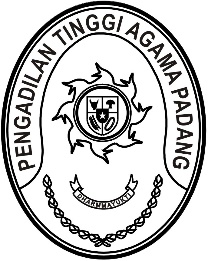 Nomor     	: W3-A/           /OT.01.2/XII/2021	Desember 2021Lampiran	: 1 lampiranPerihal	:	Asistensi evaluasi SAKIP PA Muara Labuh, PA Sawahlunto dan PA SijunjungYth. 1.	Ketua PA Muara Labuh2.	Ketua PA Sawahlunto3.	Ketua PA SijunjungDalam rangka peningkatan kualitas SAKIP peradilan agama se-Sumatera Barat, Pengadilan Tinggi Agama Padang akan menyelenggarakan asistensi evaluasi dokumen SAKIP Satker PA Muara Labuh, PA Sawahlunto dan PA Sijunjung.Untuk itu, diminta kepada Saudara untuk menugaskan Tim Penyusun SAKIP untuk mengikuti kegiatan tersebut sesuai jadwal terlampir.Demikian disampaikan dan terima kasih.Wassalam,Plh. KetuaNuzirwanLAMPIRAN SURAT KETUA PTA PADANGNOMOR	: W3-A/           /OT.01.2/XII/2021TANGGAL	:        Desember 2021JADWAL DAN DOKUMEN ASISTENSI EVALUASI SAKIPPA MUARA LABUH, PA SAWAHLUNTO DAN PA SIJUNJUNGJADWALDOKUMENPlh. Ketua,NuzirwanNoTempatTanggalWaktu PelaksanaanPA Muara Labuh8 Desember 202113.30 – 16.00PA Sawahlunto9 Desember 202109.00 – 11.30PA Sijunjung10 Desember 202108.00 – 10.30NoDaftar Dokumen Yang Harus Disediakan dalam Bentuk HardcopyPeriode/ TahunRenstra Periode 2020-2024IKU2020 dan 2021RKT2020 dan 2021PKT2020 dan 2021Laporan Kinerja2020 